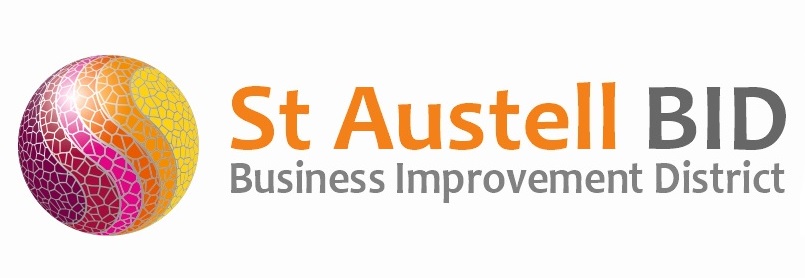 St Austell BID Board MeetingMinutes of the meeting held on 1st June 2021.Present via Zoom: Dale Lovatt (DL), Tom French (TC), Giles Bingley (GB), Martin Davies (MD), Grant Macdonald (GM), Neil Woodward (NW), Bill Holland (BH), Sean Marshall (SM) & Roberto Cubbedu (RC)Apologies: Clive Acraman (AC) & Allan Clare (AC).In attendance via Zoom:  Annette Miller (AM).Welcome: DL welcomed the board to the meeting. Minutes of previous meeting: The minutes of the board meeting held on the 4th  May 2021 were reviewed and approved.Finance: Monthly update provided by GB. Income received during the month - £3,625 consisting of voluntary levy & warden funding.  Expenditure this month included the following costs:  administration, wardens & social media.BID Managers Roundup: Still no news on the re-opening of the high street fund. Have applied for 50% (£500) of the cost to install the Disc system from the PCC. 	Safer St Austell were out and about handing out their safer leaflets last Thursday.Business Cornwall magazine for July/August will have the St Austell Investing in the Future publication inserted into 4,500 copies which will be sent out to subscribers all over Cornwall. Blue light workers, free coffee stickers have been re-distributed. Disc crime prevention system would be installed and set up in the next few weeks. MRS have replaced the ariel for the shopwatch radios.St Austell Revitalisation Partnership: GM shared a presentation from Cornwall Council detailing the potential funding schemes that may be open to the Revitalisation Partnership. The initial fund is the Town Centre Vitality Fund of which the Partnership has submitted a £150,000 bid, split between 9 key projects. The Partnership are still waiting to find out if this has been successful.Events: 	Garden/Whitegold will go ahead this month Saturday 26th June 10 am – 4 pmCOVID 19: Keeping an eye on signage and markings. Replacing where necessary.A.O.B:  TF gave a brief update on the activity regarding the commercial side of the Higher Trewhiddle Development and asked whether BID supported this scheme. A general discussion ensued DL mentioned that planning permission had been granted for residential and commercial and that BID would work with the developer where possible in the interests of our levy paying businesses.Meeting closed 18.30Next meeting 6th July 2021 at 17.30  (To be held via zoom)